Кинолекторий «Режиссура и организация мероприятий»Учащиеся 5а класса с классным руководителем Сурковой Светланой Алексеевной  ходили 11.03.2021 года в КДЦ «Родина» на кинолекторий «Режиссура и организация мероприятий». Ребятам  рассказали о праздничных играх и традициях и  показали мастер-классы, как организуется праздник Масленица. Масленица — это шумный и веселый праздник.  Многие традиции можно встретить на празднованиях и сейчас.Ребята с удовольствием поучаствовали в развлекательных мероприятиях. Своими руками сделали маленькие куколки-обереги, стали моделями для макияжа, водили хоровод, учили русский танец.Считалось, что тот, кто не ест и не веселится на Масленицу, проживет наступивший год бедно и безрадостно, поэтому  в развлекательных мероприятиях участвовали все без исключения. Все ребята остались очень довольны!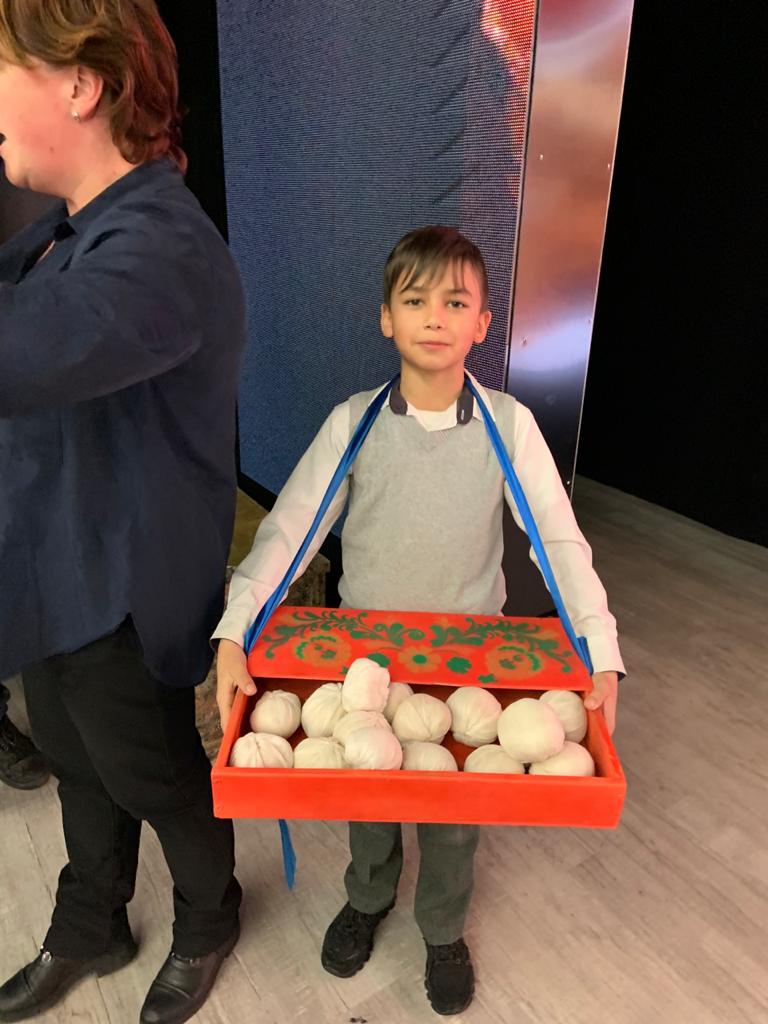 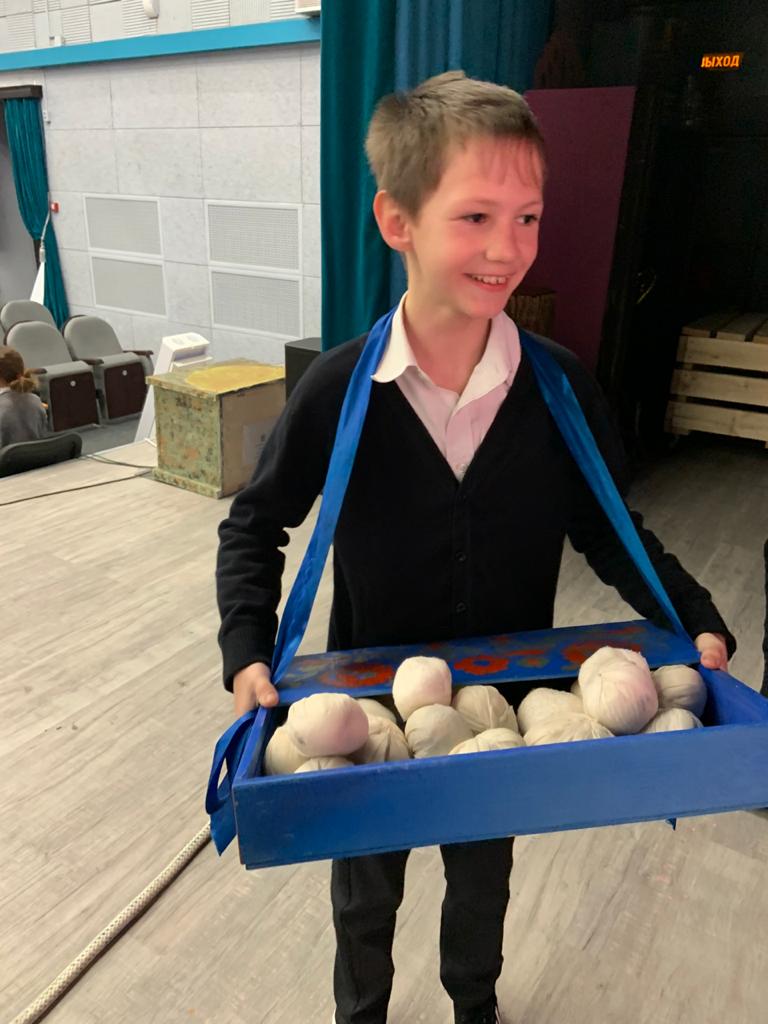 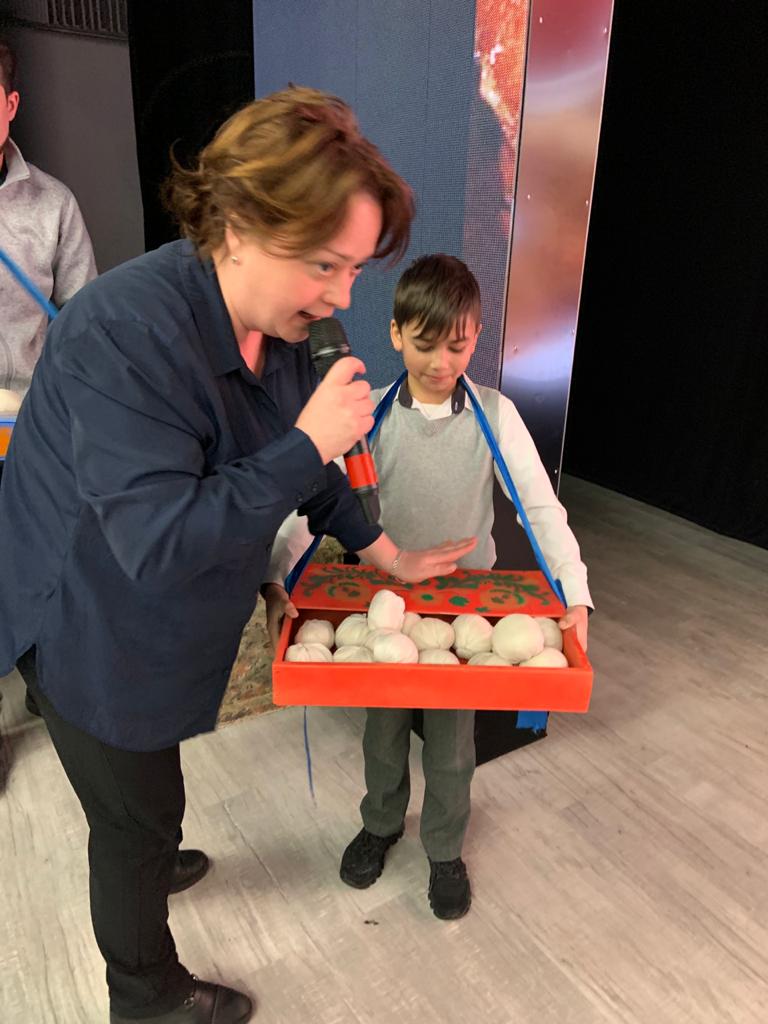 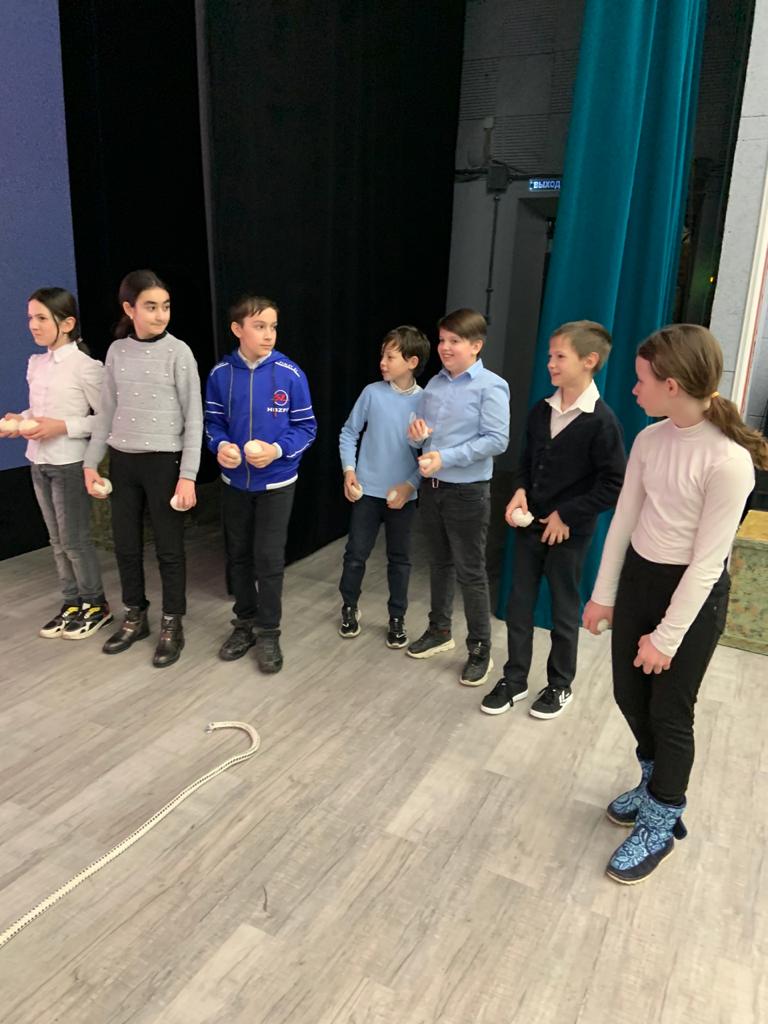 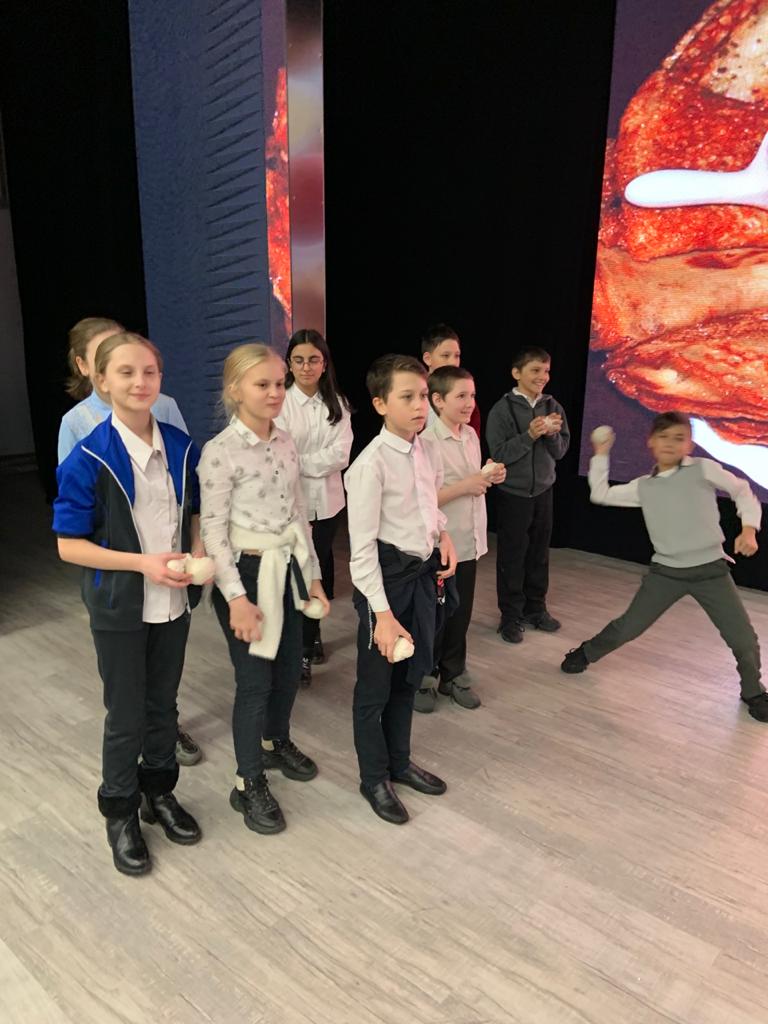 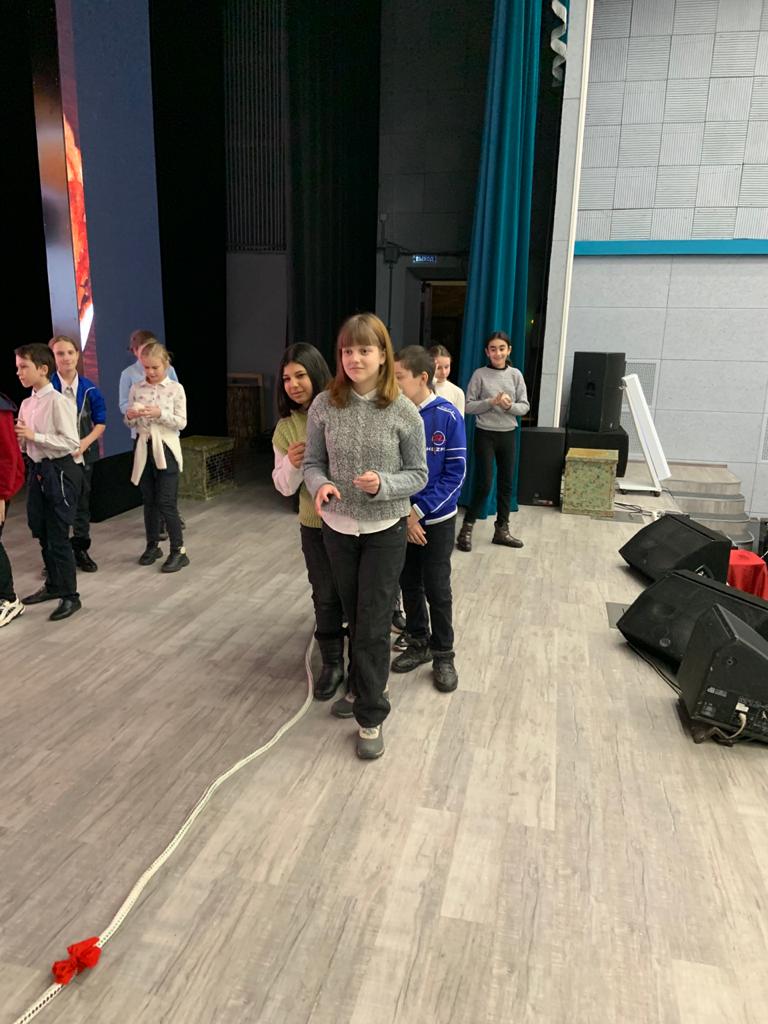 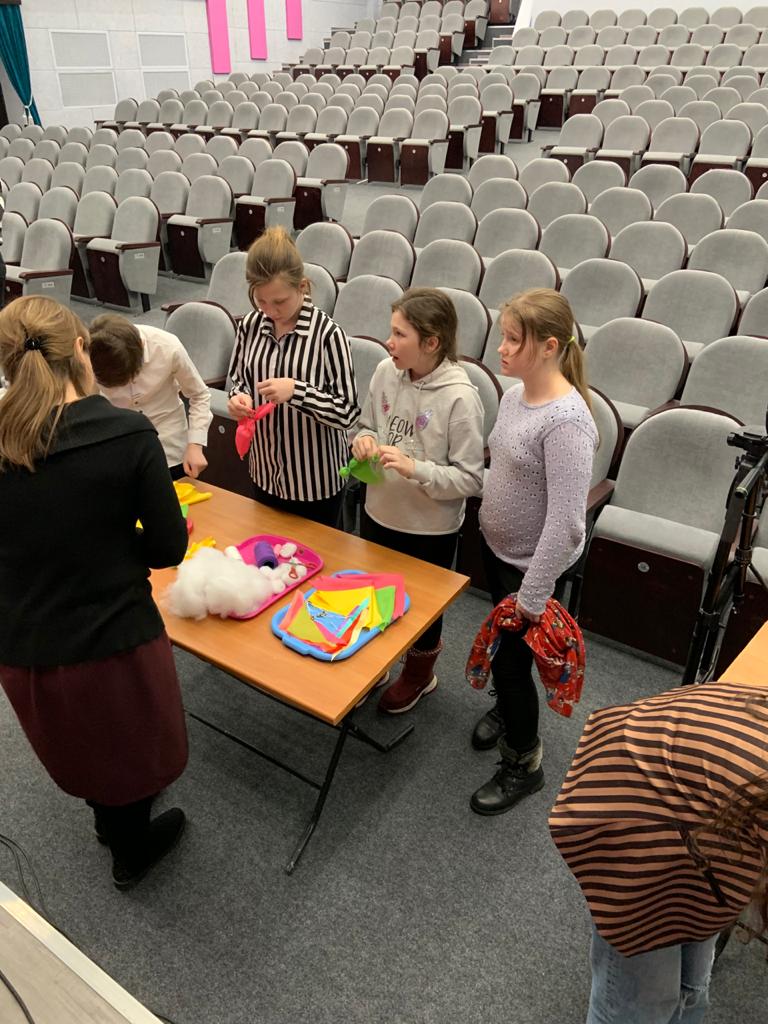 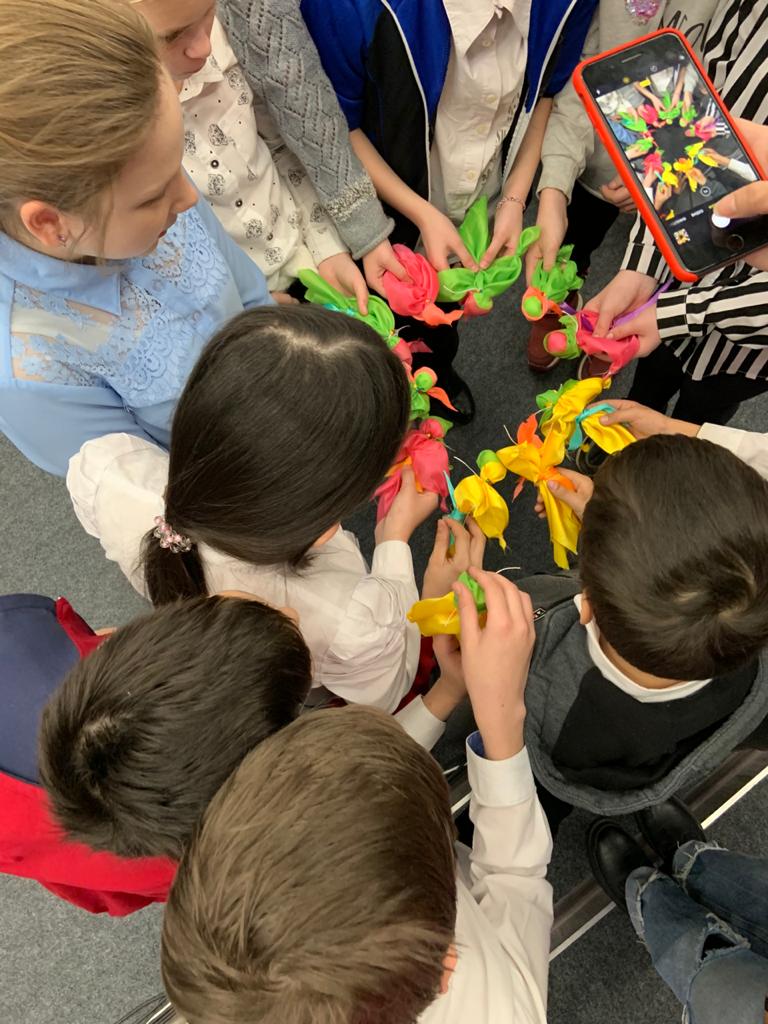 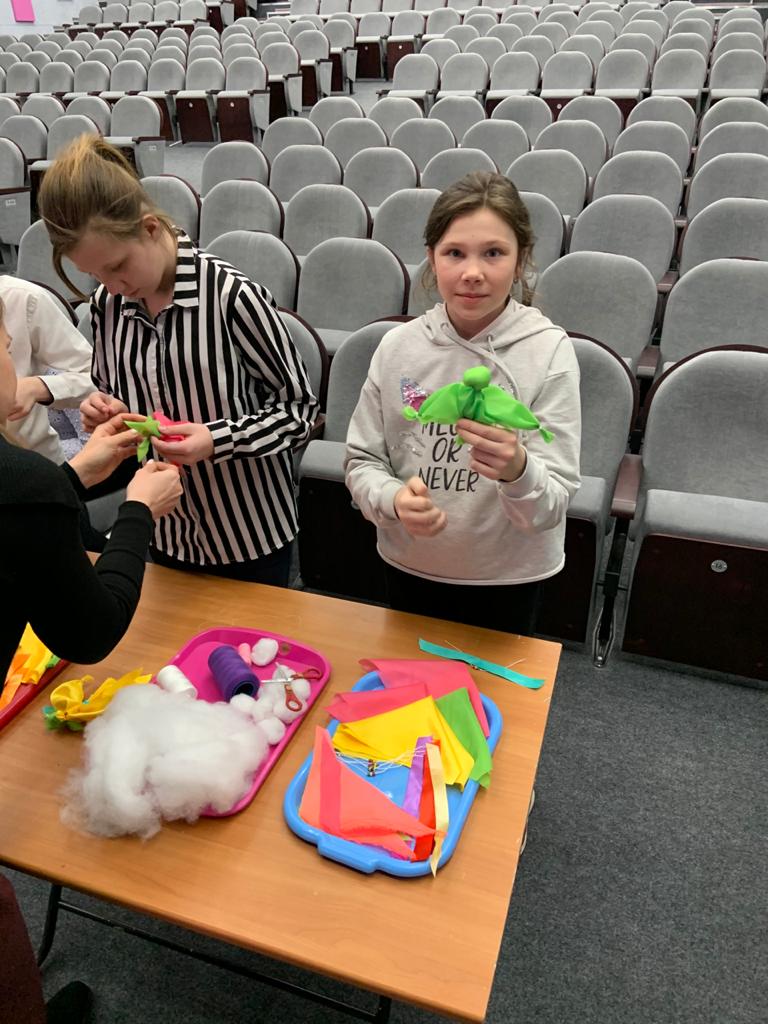 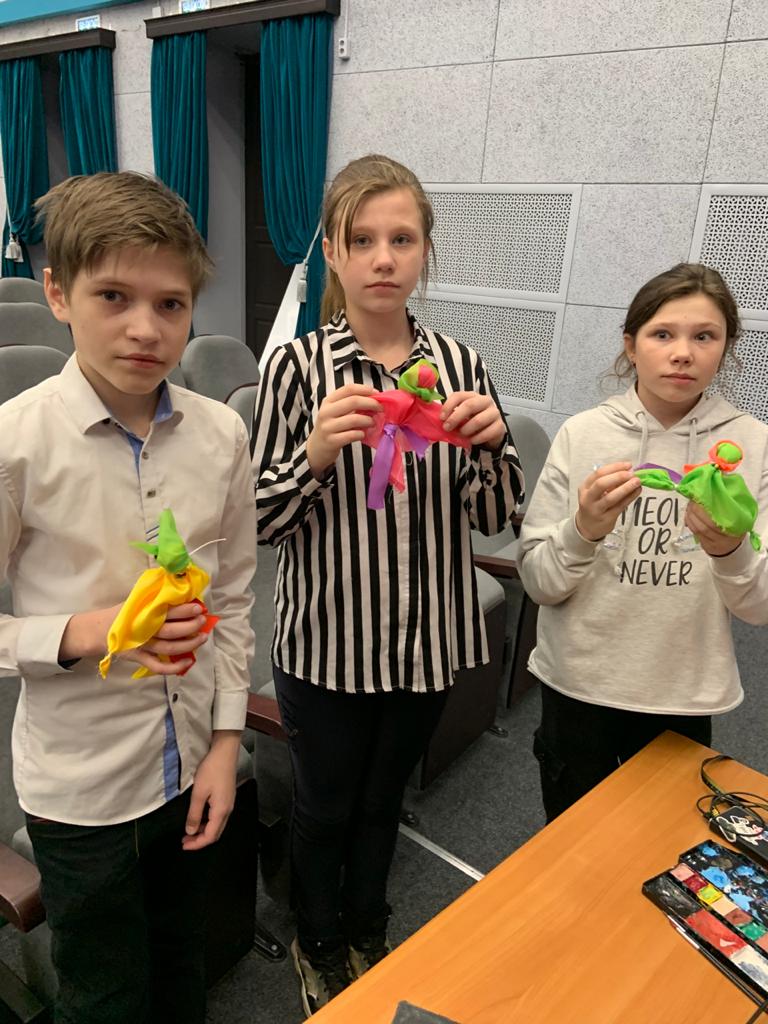 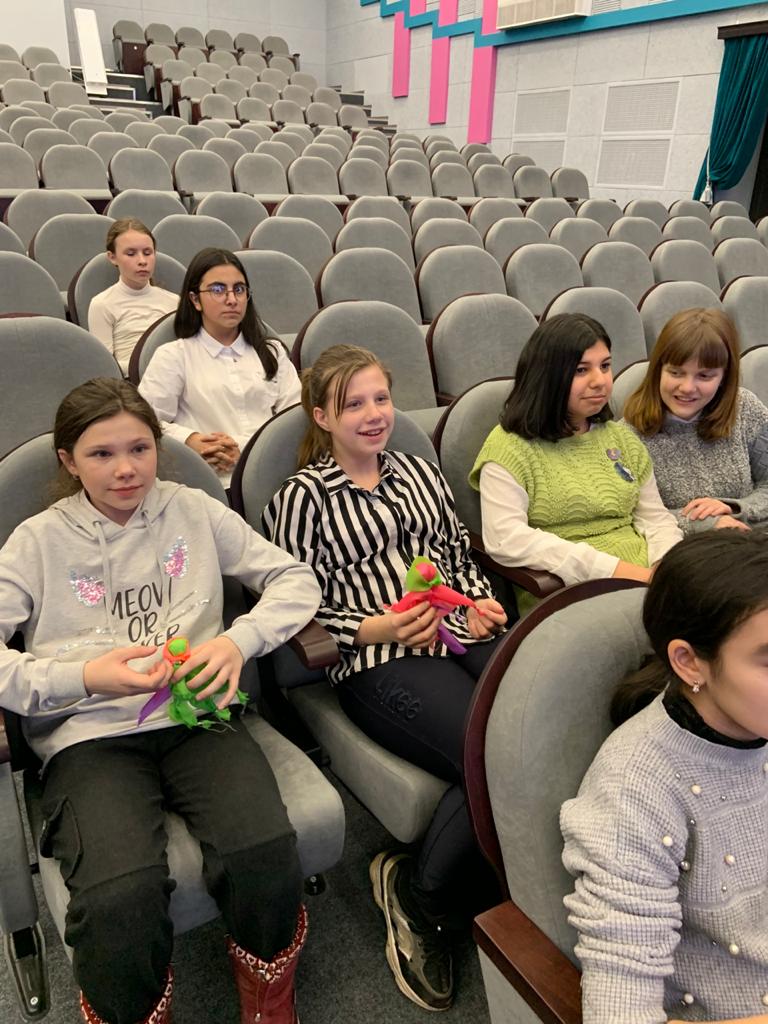 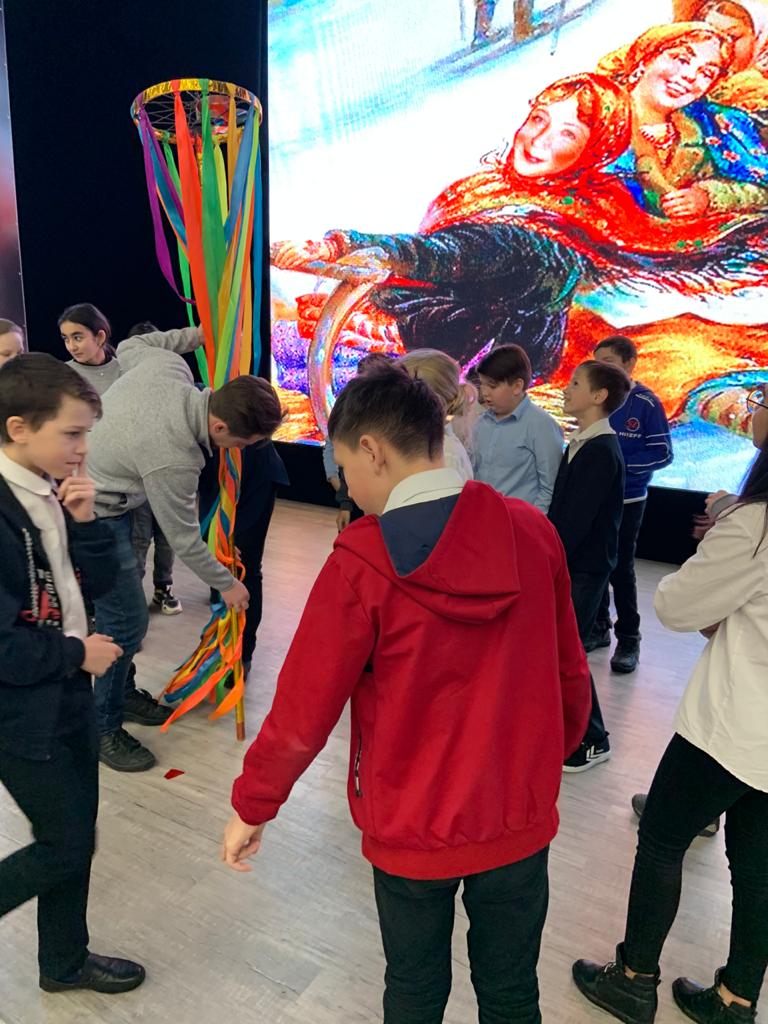 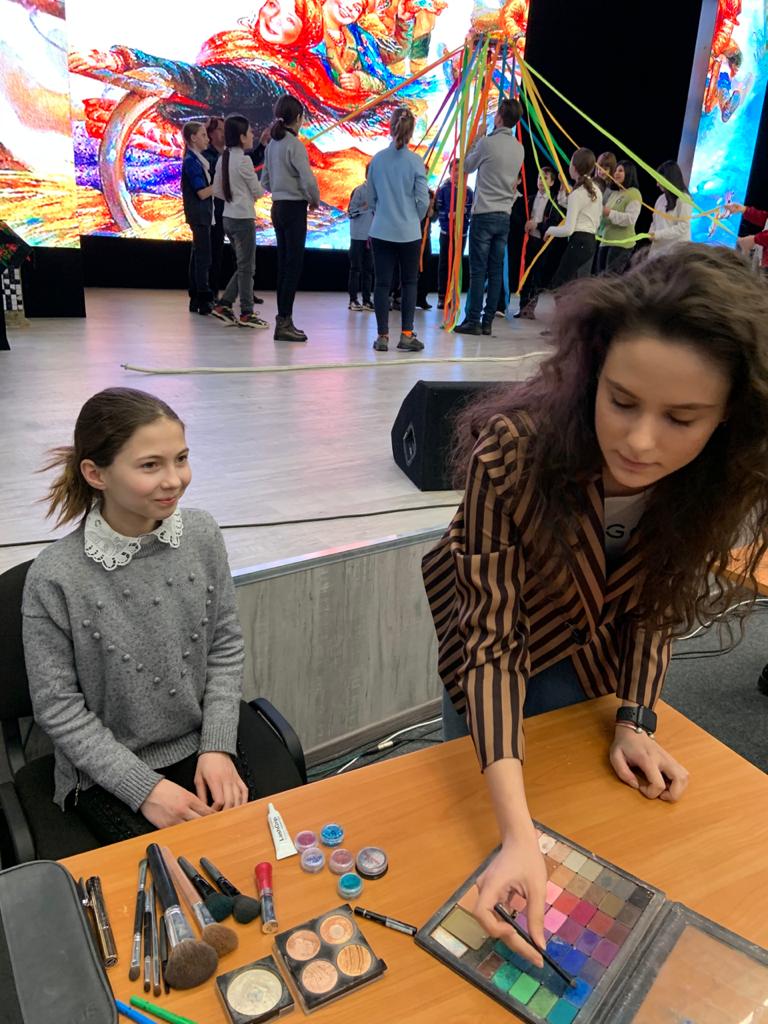 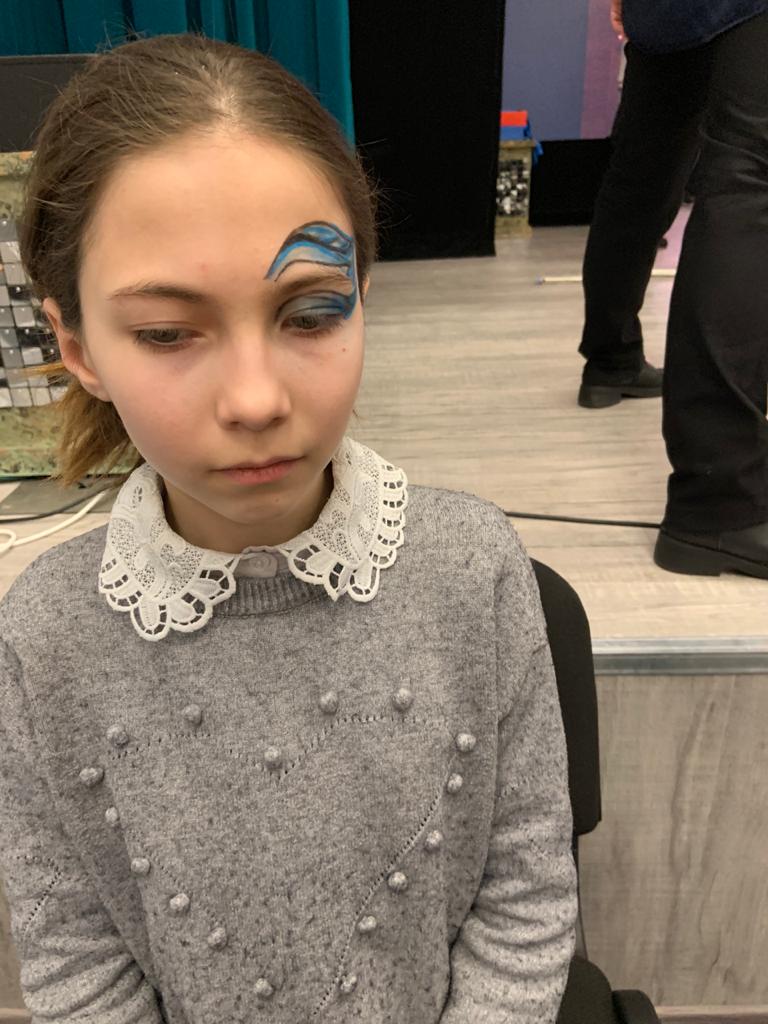 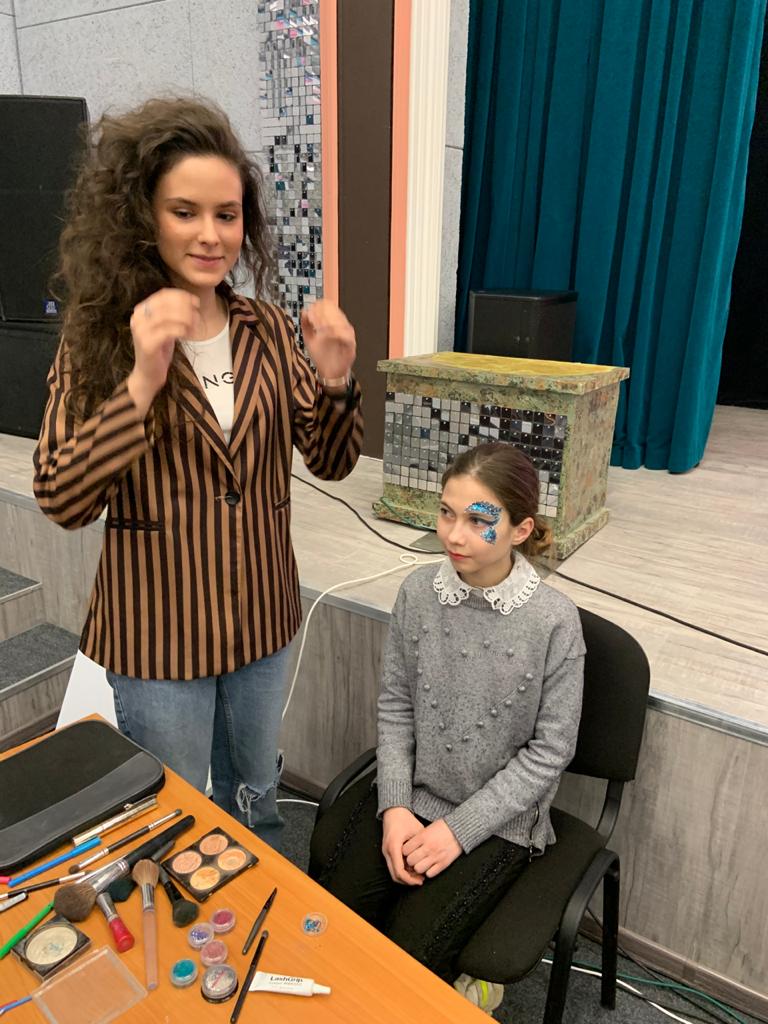 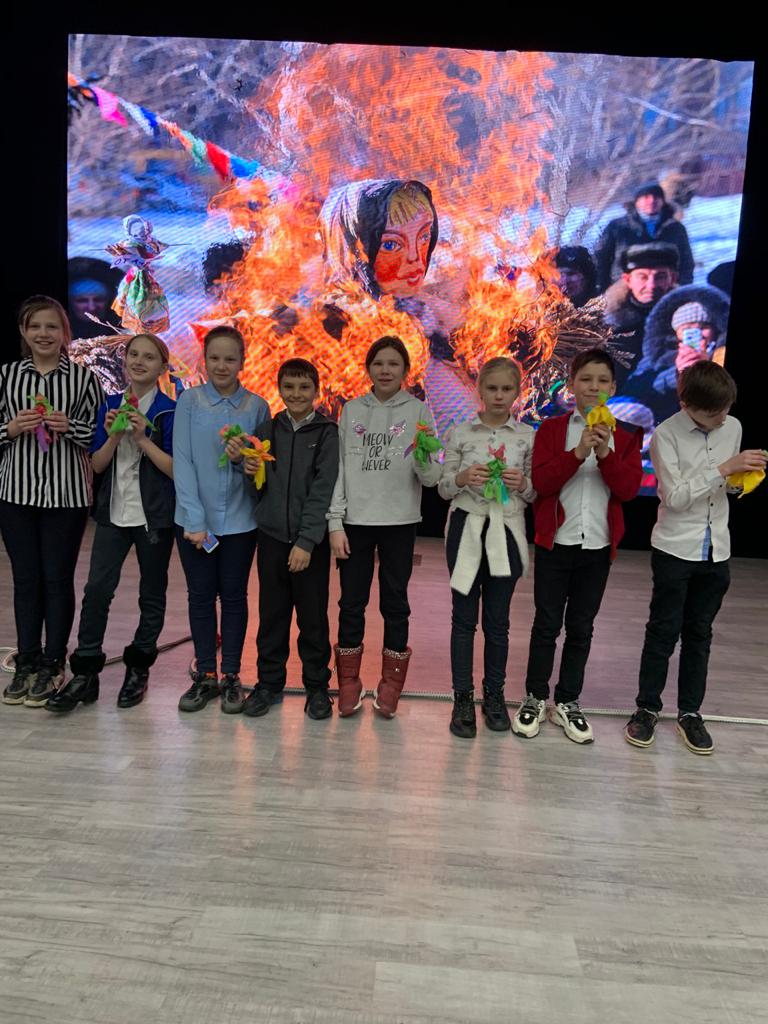 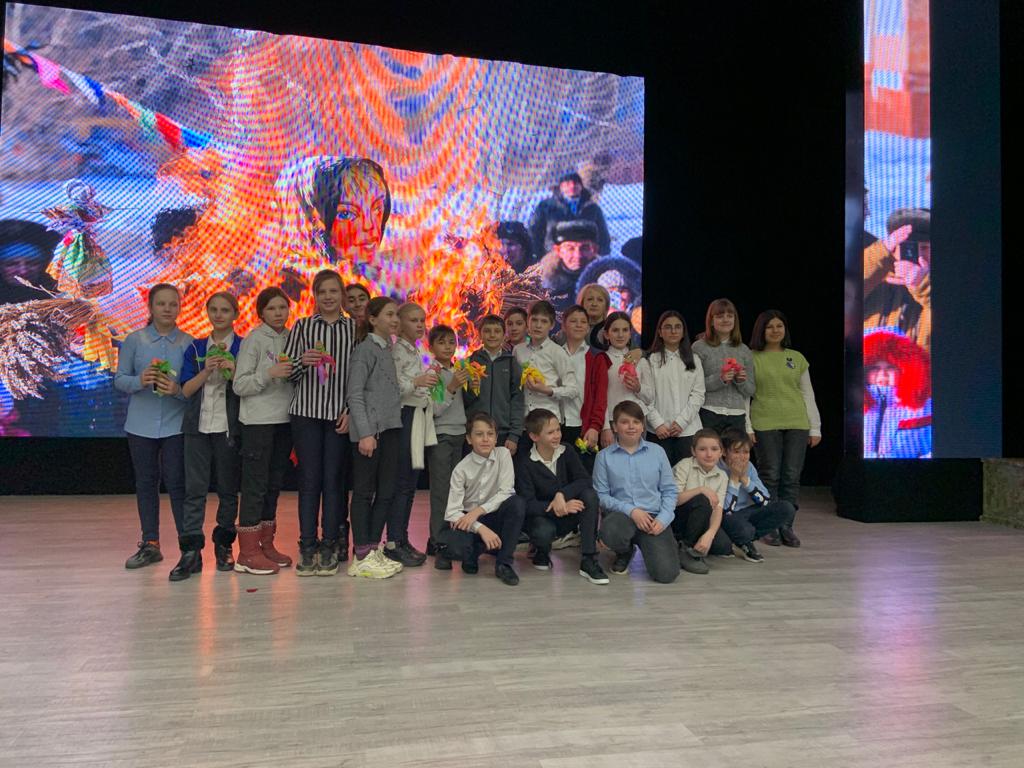 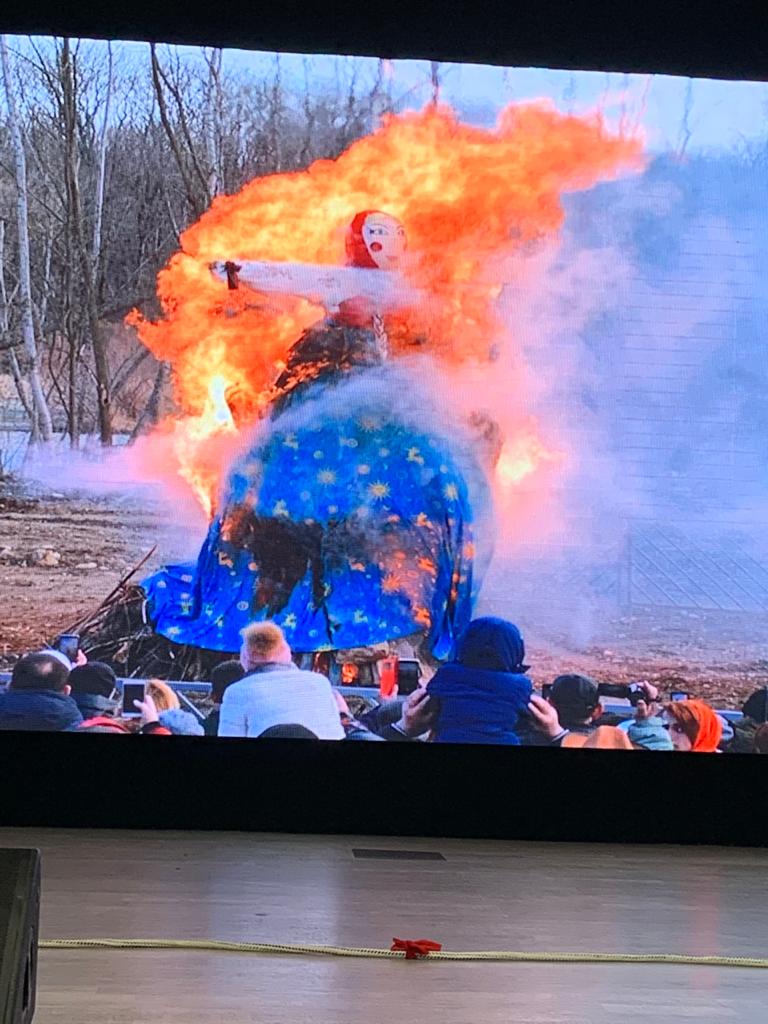 